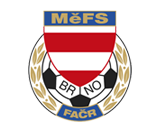 NOMINAČNÍ LISTINAvýběru MěFS Brno, hráčů U13 – r. 2011na pondělí 29.01.2024Akce: 			halová MOS žáků „O putovní pohár předsedy JmKFS“ – velké fináleMísto akce:		sportovní hala Valtice (OFS Břeclav)Termín: 		pondělí 29.01.2024Sraz:			v 7:50 - Vídeňská 470/9, Brno (hala Morenda); cesta autobusemUkončení akce:	cca ve 16:00– Vídeňská 470/9, Brno (hala Morenda)Vybavení:	sálová obuv, chrániče, lahev na pití, brankáři rukavice, kartičku pojištěnce, další potřebné zápasové vybaveníNominace hráčů U13:Trenéři výběru: 	Bureš Dominik, Uhlíř Radek		Vedoucí výběru: 	Skoumal ZdeněkV krajním případě lze vyrozumět telefonicky p. Skoumala Zdeňka – tel. +420 604 547 876Za účast hráčů na srazu odpovídá mateřský oddíl. V případě neomluvené neúčasti nominovaných hráčů se klub vystavuje postihu dle článku 17 bod 3 RFS!V Brně 19.01.2024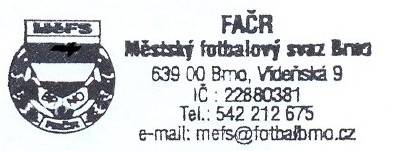    	Marek Pavlík, v.r.					               Mgr. Jan Maroši, v.r.          předseda KM MěFS						    předseda VV MěFSZa správnost:		Libor Charvátsekretář MěFSpříjmení a jménomateřský klubKozák MatějTJ Tatran BohuniceNguyen Duc AnhTJ Tatran BohuniceTakáč TomášTJ Tatran BohuniceVaněk ŠimonTJ Tatran BohuniceNekovář SamuelTJ Tatran BohuniceMaliňák MarekTJ Start BrnoKolařík JakubFC Dosta Bystrc-KníničkyDrápal MatyášFC Dosta Bystrc-KníničkyKlvaňa TomášČAFC Židenice 2011Šesták Kryštof (B)FC Sparta BrnoPešl MatějFC Sparta Brno